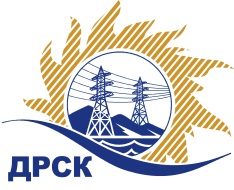 Акционерное Общество«Дальневосточная распределительная сетевая  компания»ПРОТОКОЛ ПЕРЕТОРЖКИСПОСОБ И ПРЕДМЕТ ЗАКУПКИ: открытый электронный запрос предложений № 752395 на право заключения Договора на выполнение «Чистка просеки, валка деревьев ВЛ 110-10 кВ» для нужд филиала АО «ДРСК» «Электрические сети ЕАО» (закупка 90 раздела 1.1. ГКПЗ 2017 г.).Плановая стоимость: 10 669 060,72 руб., без учета НДС;   12 589 491,65 руб., с учетом НДС.ПРИСУТСТВОВАЛИ: постоянно действующая Закупочная комиссия 2-го уровня Информация о результатах вскрытия конвертов:В адрес Организатора закупки поступило 5 (пять) заявок на участие в  процедуре переторжки.Вскрытие конвертов было осуществлено в электронном сейфе Организатора закупки на Торговой площадке Системы www.b2b-energo.ru. автоматически.Дата и время начала процедуры вскрытия конвертов с предложениями на участие в закупке: 10:00 часов благовещенского времени 02.02.2017 г Место проведения процедуры вскрытия конвертов с предложениями на участие в закупке: Торговая площадка Системы www.b2b-energo.ru.Ответственный секретарь Закупочной комиссии 2 уровня  		                                                                М.Г.ЕлисееваЧувашова О.В.(416-2) 397-242№ 94/УР-Пг. Благовещенск02 февраля 2017 г.№п/пНаименование Участника закупки и его адресОбщая цена заявки до переторжки, руб. Общая цена заявки после переторжки, руб. ООО "Сельэлектрострой" (679015, Россия, Еврейская автономная обл., г. Биробиджан, ул. Советская, д. 127 В)12 154 000,00 руб. (цена без НДС: 10 300 000,00 руб.)8830 630,30 руб. (цена без НДС: 7 483 585,00 руб.)2.ООО "ГОРТРАНС" (680014, Россия, г. Хабаровск, квартал ДОС, д. 4/16)12 589 455,57 руб. (цена без НДС: 10 669 030,14 руб.)12 508 000,00 руб. (цена без НДС: 10 600 000,00 руб.)3.ООО "ТЕХНОДИЗАЙН СЕРВИС" (680013, Россия, Хабаровский край, г. Хабаровск, ул. Ленинградская, д. 37,оф. 6)9 708 112,48 руб. (НДС не облагается)8 609 796,02 руб. (НДС не облагается)4.ООО "ЭНЕРГОСИСТЕМА АМУР" (675000, Россия, Амурская область, г. Благовещенск, ул. Красноармейская, д. 102, литер А)11 564 000,00 руб. (цена без НДС: 9 800 000,00 руб.)8 993 960,00 руб. (цена без НДС: 7 622 000,00 руб.)5.ООО "ПОДРЯДЧИК ДВ" (675018, Россия, Амурская обл., п. Моховая падь, лит. 1, кв. 53)10 341 669,86 руб. (НДС не облагается)8 998 000,00 руб. (НДС не облагается)